      May/June 2022 Holiday Club Programme - Booking Form The booking deadline is Friday 13th May - Don’t miss it!Want to cook healthy meals at tea time? … Recipes - Healthier Families - NHS (www.nhs.uk)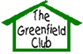 www.the-greenfield-club.co.ukwww.the-greenfield-club.co.ukwww.the-greenfield-club.co.uk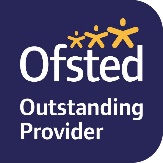 MayMon 30th Mon 31st  Weds 1st June Thurs 2nd & Fri 3rd Mon 6th     Open 7:45amAnxiety Busting Session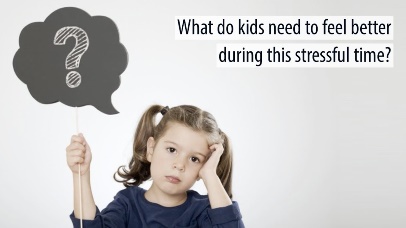 Dodge Ball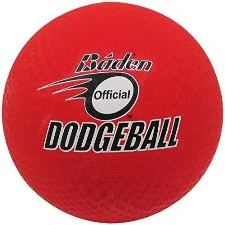 Veggie Art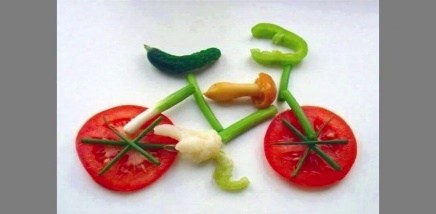 Bank Holidays –Club ClosedBull Dog 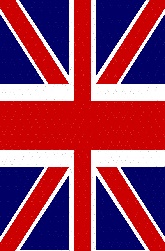 9:30am Anxiety Busting SessionDodge BallVeggie ArtFruit Kebab Making 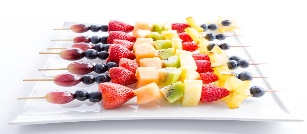 All week for Snack time!  Bull Dog 12:00pmDrawing Pad TimeGet Creative!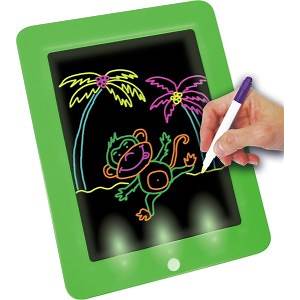 Healthy packed lunch with ice pack for 12pm dinner each day please! 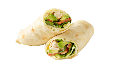 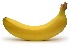 Healthy packed lunch with ice pack for 12pm dinner each day please! Healthy packed lunch with ice pack for 12pm dinner each day please! Fruit Salad Pudding Bowls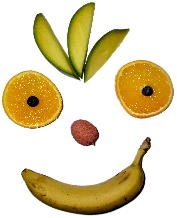 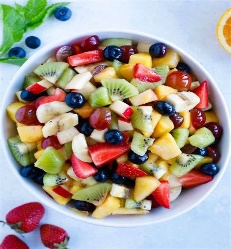 12:00pmDrawing Pad TimeGet Creative!Card Games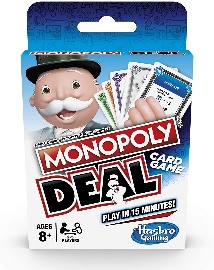 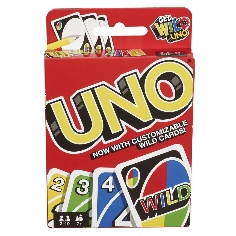 Yoga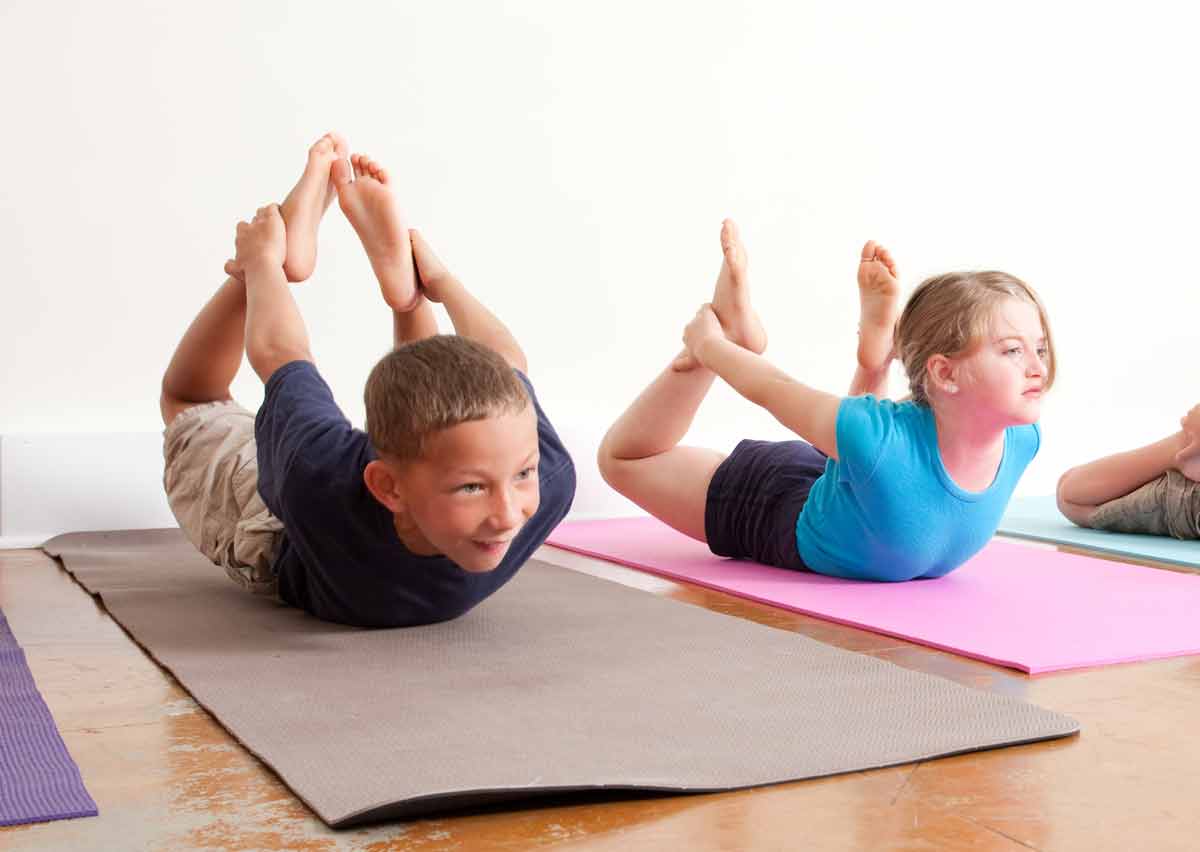 Heathy Lunch BoxesAs part of our Healthy Eating, we are providing healthy meal choices for our Holidays, Activities & Food Programme funded children. Is your lunch box deemed as healthy? School food standards - School Food Planhttps://www.bbc.co.uk/food/collections/ healthy_packed_lunch_ideas Fruit Salad Pudding Bowls1:00pmDrawing Pad TimeGet Creative!Card GamesYogaHeathy Lunch BoxesAs part of our Healthy Eating, we are providing healthy meal choices for our Holidays, Activities & Food Programme funded children. Is your lunch box deemed as healthy? School food standards - School Food Planhttps://www.bbc.co.uk/food/collections/ healthy_packed_lunch_ideas Parachute Games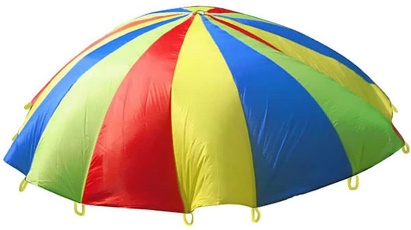 2:30pmSkipping ChallengesJoin in the fun! 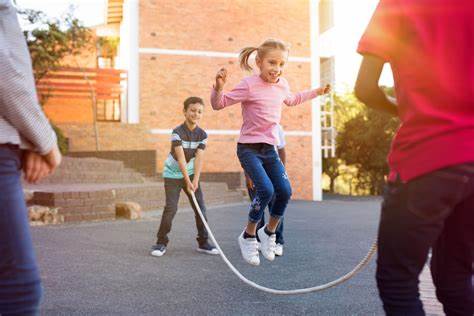 Watermelon Fruit Lollies 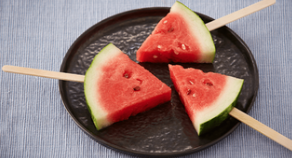 Circus Skills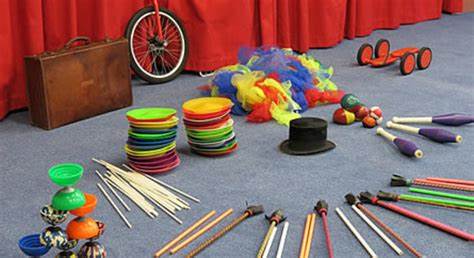 Healthy EatingYou can find healthier swaps for next time you shop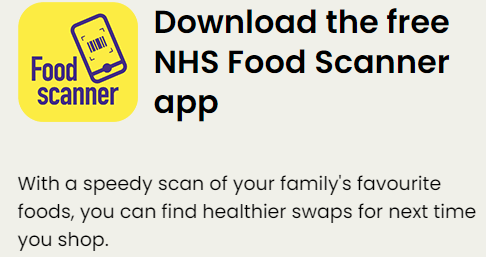 Parachute Games4:00pmClose 6pmSkipping ChallengesJoin in the fun! Tennis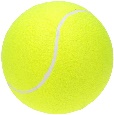 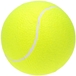 Circus SkillsHealthy EatingYou can find healthier swaps for next time you shop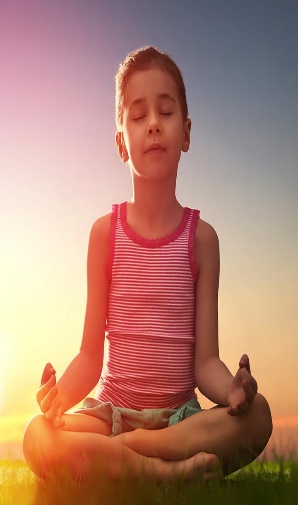           Meditation Session           Learn how to listen,          improve your memory                 & reduce stressDon’t miss out! …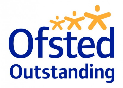 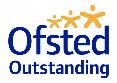 The booking deadline is Friday 13th May Don’t miss out! …The booking deadline is Friday 13th May Don’t miss out! …The booking deadline is Friday 13th May Don’t miss out! …The booking deadline is Friday 13th May Don’t miss out! …The booking deadline is Friday 13th May Don’t miss out! …The booking deadline is Friday 13th May DatePlease tick your selected sessionsMorning Session(7:45am-1pm)£15.00Morning Session(7:45am-1pm)£15.00Afternoon Session (1pm-6pm)£15.00Afternoon Session (1pm-6pm)£15.00All Day Care(7:45am-6pm)£25.00Mon 30th MayTues 31stWeds 1st June   Thurs 2nd            CLUB CLOSED                            BANK HOLIDAY                             CLUB CLOSED                                       CLUB CLOSED                            BANK HOLIDAY                             CLUB CLOSED                                       CLUB CLOSED                            BANK HOLIDAY                             CLUB CLOSED                                       CLUB CLOSED                            BANK HOLIDAY                             CLUB CLOSED                                       CLUB CLOSED                            BANK HOLIDAY                             CLUB CLOSED                                       CLUB CLOSED                            BANK HOLIDAY                             CLUB CLOSED                                       CLUB CLOSED                            BANK HOLIDAY                             CLUB CLOSED                                       CLUB CLOSED                            BANK HOLIDAY                             CLUB CLOSED                            Fri 3rd            CLUB CLOSED                            BANK HOLIDAY                             CLUB CLOSED                                       CLUB CLOSED                            BANK HOLIDAY                             CLUB CLOSED                                       CLUB CLOSED                            BANK HOLIDAY                             CLUB CLOSED                                       CLUB CLOSED                            BANK HOLIDAY                             CLUB CLOSED                                       CLUB CLOSED                            BANK HOLIDAY                             CLUB CLOSED                                       CLUB CLOSED                            BANK HOLIDAY                             CLUB CLOSED                                       CLUB CLOSED                            BANK HOLIDAY                             CLUB CLOSED                                       CLUB CLOSED                            BANK HOLIDAY                             CLUB CLOSED                            Mon 6th Please note that trips are compulsory and there will not be an option of staying at Club.We welcome suggestions for competitively priced trips and visitors to continue to keep fees low.By booking certain dates, you are giving your consent for The Greenfield Club staff to take your child/children off Club premises, to travel by mini-bus/coach, to the stated trip destination or take part in a particular activity.Please note that trips are compulsory and there will not be an option of staying at Club.We welcome suggestions for competitively priced trips and visitors to continue to keep fees low.By booking certain dates, you are giving your consent for The Greenfield Club staff to take your child/children off Club premises, to travel by mini-bus/coach, to the stated trip destination or take part in a particular activity.Please note that trips are compulsory and there will not be an option of staying at Club.We welcome suggestions for competitively priced trips and visitors to continue to keep fees low.By booking certain dates, you are giving your consent for The Greenfield Club staff to take your child/children off Club premises, to travel by mini-bus/coach, to the stated trip destination or take part in a particular activity.Please note that trips are compulsory and there will not be an option of staying at Club.We welcome suggestions for competitively priced trips and visitors to continue to keep fees low.By booking certain dates, you are giving your consent for The Greenfield Club staff to take your child/children off Club premises, to travel by mini-bus/coach, to the stated trip destination or take part in a particular activity.Please note that trips are compulsory and there will not be an option of staying at Club.We welcome suggestions for competitively priced trips and visitors to continue to keep fees low.By booking certain dates, you are giving your consent for The Greenfield Club staff to take your child/children off Club premises, to travel by mini-bus/coach, to the stated trip destination or take part in a particular activity.Please note that trips are compulsory and there will not be an option of staying at Club.We welcome suggestions for competitively priced trips and visitors to continue to keep fees low.By booking certain dates, you are giving your consent for The Greenfield Club staff to take your child/children off Club premises, to travel by mini-bus/coach, to the stated trip destination or take part in a particular activity.Please note that trips are compulsory and there will not be an option of staying at Club.We welcome suggestions for competitively priced trips and visitors to continue to keep fees low.By booking certain dates, you are giving your consent for The Greenfield Club staff to take your child/children off Club premises, to travel by mini-bus/coach, to the stated trip destination or take part in a particular activity.Please note that trips are compulsory and there will not be an option of staying at Club.We welcome suggestions for competitively priced trips and visitors to continue to keep fees low.By booking certain dates, you are giving your consent for The Greenfield Club staff to take your child/children off Club premises, to travel by mini-bus/coach, to the stated trip destination or take part in a particular activity.Please note that trips are compulsory and there will not be an option of staying at Club.We welcome suggestions for competitively priced trips and visitors to continue to keep fees low.By booking certain dates, you are giving your consent for The Greenfield Club staff to take your child/children off Club premises, to travel by mini-bus/coach, to the stated trip destination or take part in a particular activity.Name/s of Children:Name/s of Children:Age/s during the May/June Holidays:Name of parent/carer:Name of parent/carer:Telephone number:Home Address:(House number & Post-code)Home Address:(House number & Post-code)Are you requesting booked dates that are funded by the Holiday, Activities & Food programme?       If so, would your child like:   A healthy packed lunch box containing fruit & veg, a cheese /   or ham      sandwich, a fruit yogurt/fromage frais, breadsticks and raisins    , beans on toast     , cheese on toast     , jacket potato with cheese     and or beans Are you requesting booked dates that are funded by the Holiday, Activities & Food programme?       If so, would your child like:   A healthy packed lunch box containing fruit & veg, a cheese /   or ham      sandwich, a fruit yogurt/fromage frais, breadsticks and raisins    , beans on toast     , cheese on toast     , jacket potato with cheese     and or beans Are you requesting booked dates that are funded by the Holiday, Activities & Food programme?       If so, would your child like:   A healthy packed lunch box containing fruit & veg, a cheese /   or ham      sandwich, a fruit yogurt/fromage frais, breadsticks and raisins    , beans on toast     , cheese on toast     , jacket potato with cheese     and or beans Are you requesting booked dates that are funded by the Holiday, Activities & Food programme?       If so, would your child like:   A healthy packed lunch box containing fruit & veg, a cheese /   or ham      sandwich, a fruit yogurt/fromage frais, breadsticks and raisins    , beans on toast     , cheese on toast     , jacket potato with cheese     and or beans Are you requesting booked dates that are funded by the Holiday, Activities & Food programme?       If so, would your child like:   A healthy packed lunch box containing fruit & veg, a cheese /   or ham      sandwich, a fruit yogurt/fromage frais, breadsticks and raisins    , beans on toast     , cheese on toast     , jacket potato with cheese     and or beans Are you requesting booked dates that are funded by the Holiday, Activities & Food programme?       If so, would your child like:   A healthy packed lunch box containing fruit & veg, a cheese /   or ham      sandwich, a fruit yogurt/fromage frais, breadsticks and raisins    , beans on toast     , cheese on toast     , jacket potato with cheese     and or beans Are you requesting booked dates that are funded by the Holiday, Activities & Food programme?       If so, would your child like:   A healthy packed lunch box containing fruit & veg, a cheese /   or ham      sandwich, a fruit yogurt/fromage frais, breadsticks and raisins    , beans on toast     , cheese on toast     , jacket potato with cheese     and or beans Are you requesting booked dates that are funded by the Holiday, Activities & Food programme?       If so, would your child like:   A healthy packed lunch box containing fruit & veg, a cheese /   or ham      sandwich, a fruit yogurt/fromage frais, breadsticks and raisins    , beans on toast     , cheese on toast     , jacket potato with cheese     and or beans Are you requesting booked dates that are funded by the Holiday, Activities & Food programme?       If so, would your child like:   A healthy packed lunch box containing fruit & veg, a cheese /   or ham      sandwich, a fruit yogurt/fromage frais, breadsticks and raisins    , beans on toast     , cheese on toast     , jacket potato with cheese     and or beans Email address:Email address:School:Please circle payment type:Please circle payment type:BACSChildcare VouchersChildcare VouchersCash no longer acceptedCheques no longer acceptedCheques no longer acceptedCheques no longer acceptedSignature:Signature:Date: